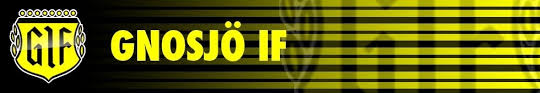 MålVårt mål inom Gnosjö IF är att skapa en lärandemiljö för fotboll där varje individ kan utvecklas i sin takt. Vi jobbar aktivt med att så många som möjligt ska kunna spela fotboll så länge som möjligt.Ledord”motivation är nyckeln till framgång – att skapa motivation och engagemang kring laget och spelarens egna idrottande handlar om delaktighet, detta gör vi genom att skapa en öppen och positiv atmosfär i föreningen”Gnosjö IF; s ledare ställer upp bakom följandeAtt vi representerar föreningen Gnosjö IF på och utanför planen.Att vi betalar medlems avgifter i föreningen och försöker värva föräldrar som stödmedlemmar.Att vi känner till och följer Svenska Fotbollsförbundets ”spelarutbildningsplan”Att vi sköter närvarorapporteringar i Idrott onlineAtt vi ställer upp och utbildar oss för att ge barnen bästa möjliga förutsättningar att utvecklas på ett bra sätt. Rekommendation är 1 utbildning per kalender år.Ungdomsledare ska fokusera på långsiktigt lärande, inte kortsiktiga resultat!Att vi står för Gnosjö IF; s policy angående vår verksamhet samt droger och mobbning.Att vi ger spelaren bra förutsättning för att utvecklas både idrottsligt och socialt genom att även använda oss av lär grupper med teoretisk utbildning.Att vi uppmuntrar till Fair Play och inte fuskar till oss fördelar.Att vi använder Gnosjö IF; s kläder vid träning och match.Att vi uppmuntrar vårt eget lag och motståndarlaget.Att vi respekterar domarens beslut.Att vi alltid är goda förebilder i vårt agerande och använder ett vårdat språk på och utanför planen.Att vi inte snackar nedlåtande om medspelare/motståndare, domare eller övriga på internetforum typ Facebook m.m.Att vi samarbetar mellan ungdomslagen genom att låna ut spelare, i första hand från yngre årskullar för att få en bättre gemenskap och alltid kontaktar ledare för det laget.Att vi deltar vid ungdomsmöten.Att ni belyser vikten med att titta på fotboll och gärna då GIF´s A-lag som förebilder.Att vi ställer upp på försäljningar som föreningen initierar, tex lotter och klädförsäljningAtt vi fullföljer våra åtaganden för året och i god tid meddelar eventuella avhopp inför nästkommande år.I Gnosjö IF vill vi att föräldrar ställer upp på följande:Kom ihåg att även ni representerar föreningen Gnosjö IF.Att ni hjälper barnen och ungdomarna att tåla både vinst och förlust.Att ni stödjer och uppmuntrar ditt och andras barn och ungdomar i med- och motgång vid både träningar och matcher.Att ni stimulerar och uppmuntrar, dock inte pressa barnen och ungdomarna att delta.Att ni ser till att barn och ungdomar kommer väl förberedda till träning och match gällande kost och utrustning. Viktigt att de har kläder efter väder.Att ni inte tillåter sjuka eller skadade barn eller ungdomar delta i träning eller match.Att ni ser till att barn och ungdomar får tid för både skolarbete och fotboll.Att ni uppmuntrar barnen/ungdomarna att prova andra idrotter.Att ni ser till att barn och ungdomar anmäler förhinder i god tid både vid träning/match.Att ni inte kritisera utan istället respektera ledarnas och domarnas beslut och bedömningarAtt ni betalar föreningens fastlagda avgifter i god tid innan poolspel/seriespelet börjar.Att ni hjälper till att köra till matcher och cuper på ett trafiksäkert sätt.Att ni hejar och stöttar vårt egna lag och inte hånar motståndare och domare.Att två föräldrar från varje ungdomslag fr.o.m. 8 år t.o.m. 15 år hjälper till vid A-lagets hemmamatcher och står i kiosken tillsammans med Gnosjö IF; s damklubb.Att ni kommer på föräldramöte som ordnas av ledarna.Att aldrig skrika till ett barn som är i spel vad den skall göra, typ PASSA, SKJUT, detta måste de få komma på själva under spelets gång.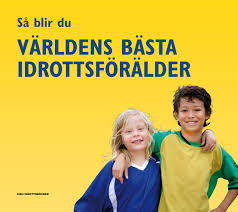 Tips till ledarnaAtt ni kommer väl förberedda gärna med schema och i god tid till träningen, alla bollar ska vara pumpade, tillhörande träningsutrustning tas med ut till planen.Att ni känner till hanteringen runt klubbhuset med nycklar, bollar och träningsutrustning. Information från ordförande eller ungdomsansvarig.Att ni uppför och uppdatera ett lagregister med e-post adresser både till spelare och föräldrar inför varje säsong. Gärna båda föräldrarnaAtt ni utför närvarorapportering på ”www.idrottonline.se” från 7 års ålder.Att ni tar in uppgifter på nya spelare och ge till ungdomsansvarig så att de kan registreras i Fogis från 12 år. Fullständigt personnr och adress.Att ni ändrar tränings eller matchtider på det planschema som finns inne på kansliet.Att ni ser till att sjukvårdsväskan innehåller rätt utrustning och är påfylld.Att träningarna ska vara långsiktiga och inriktad på individuell teknik. Göra spelarna medvetna om att individuell utveckling gör att laget utvecklas och blir bättre.Att ni bokar inomhustider via ungdomsansvarig och se till att ni ordnat passerkort och koder vid inomhusträning och att ni avbokar tider som inte används.Att ni uppmanar ungdomarna att byta om i omklädningsrummen innan träning och duscha efter träning och match. Hjälper till att skapa lagandaAtt ni deltar och hjälper till att förmedla reselotter till ungdomarna och tar in pengar för detta samt ställer upp som ledare för sitt lag vid Gnosjötrampen.Att ni hjälper till med försäljning av träningsoveraller/väskor till våra barn/ungdomarna.Att ni ansvarar för lagkassan och att någon startar ett konto på Swedbank i Gnosjö IF; s regi med sitt lag som ansvarig.Att ni ställer upp med sitt lag som bollkallar vid A-lagets hemmamatcher.Att ni anordnar minst ett föräldramöte inför varje säsong och väljer ut föräldrar som ska göra vissa sysslor inom föreningen och sprider ut den ”Den gulsvarta tråden”.Att ni håller igång lagets egen hemsida för att sprida information. www.laget.seAtt ni anmäler ungdomarna till tematräningar som börjar från 12 år.Att ni kontaktar och stödjer seniorspelarna så dem kan hjälpa till i fadderverksamheten.Att ni ställer upp på någon form av avlutning med laget efter säsongen.Använda namnen på barn/ungdomarna i samband med beröm mycket på varje träning.Tänk på att styrketräning typ knäkontroll är väldigt skadeförebyggande, lägg gärna in några övningar varje träning.Aktivt tar del av den kunskap som finns om ledarskap och idrottsutövande för barn. Antingen det som erbjuds av föreningen eller på egen hand.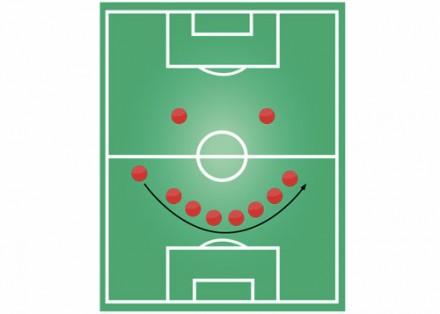 Tips att tänka på till matcher, poolspel och cuper:Låt alla delta och ge alla lika mycket speltid.Att det finns dräkter till egna laget.Att ta ut laget och kalla till match i god tid.Att det finns uppvärmningsbollar minst fyra per lag och minst 3 st matchbollar och att det finns linjeflaggor till båda lagen.Att ni meddelar domare minst 2 dagar innan om tid och plats för matchen, domarlista finns på dörren till bollrummet eller på hemsidan.Att ni bjuder in motståndarlaget vid hemma match senast 4 dagar innan, allt för att undvika missförståndAtt ni utför resultatrapportering till 0730-126126 eller via FOGIS (gäller ej poolspel och cuper) senast 3 timmar efter match.Att ni ser till att eventuell match ändringar registreras i FOGIS. (gäller ej poolspel och cuper)Att ni registrera aktiviteten som LOK-stöd i idrott onlineAtt ni ordnar körschema och säker transport till rätt plats vid bortamatcher och att ni tänker miljövänligt och inte kör med onödigt många bilar.Att ni kontaktar motståndarlaget vid bortamatch om de inte har hört av sig.Att ni fyller i matchrapport och arkivera dem minst 6 månader efter seriens slut.Att ni kollar erbjudanden om cuper i aktuell åldersgrupp på nätet eller på kansliet.Att ni ser till att kassör betala anmälningsavgifterna till cupen och får alla erforderliga uppgifter som behövs.Att ni uppmanar föräldrar att komma och titta på deras barn såväl borta som hemmaplan, dock är föräldrar vett viktigt.Att inte låta negativa känslorna tar överhand, det du inte har lärt barnen på träningen lär de inte göra på matchen.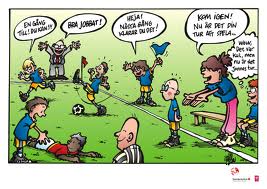 Riktlinjer för Gnosjö IF; s Ungdomslag:Fotbollsskola 6-7 årTräningar:Träning 1 gång/vecka. 1 timGenom allsidig och lekfull träning aktivera barnen och väcka deras intresse för idrott och bollspel.Namnlekar och samtidig lära dem att ta hänsyn till varandra, ge dem mycket beröm.Allt ska vara roligt och kul och ha alltid en boll per spelare på träningen.Lek med boll, med händer eller fötter. Lär dem att bollen inte är farlig.Öva skotträning helst på liggande boll eller drivning av bollen själva.Undvika köer och förstora ytor på träningarnaÖvrigt:Föräldrar bör närvara vid träning.För varje ny årskull krävs minst 4 ledare/föräldrar.Tränare ledare bör gå utbildningen ”Små lirare” i Smff´s regi.Avgifter:100 kr i träningsavgift som samlas in av ledaren och används till lagkassa.Pojkar/Flickor 7-9 årTräningar:Träning 1-2 gånger/vecka. 1-1,5 tim.Allt ska vara roligt och kul och ha alltid en boll per spelare på träningen.Fokus på individuell teknik och spelövningar, små lags spel på små ytor.Undvika köer och förstora ytor på träningarnaAlla bör prova på alla positioner från målvakt till anfallare på såväl träning som match.Öva skotträning helst på liggande boll eller drivning av bollen själva.Lära barnen att ta hänsyn till varandra, ge dem mycket beröm.Lära ut grundläggande fotbollstermer, Fair Play och reglerAldrig tala om för ett barn som är i spel vad den ska göra. Typ passa, skjut, detta är något som de måste få lära sig lösa själva.Övrigt:Delta i poolspel 3-5 gånger per säsong för 7-mannalag (från 8 år).Kan börja deltar i cupspel.Låt alla deltar och ge alla lika mycket speltid. Ingen resultatfokusering alls.Uppmana föräldrar att följa med på poolspel och cuper. Viktigt med föräldrar vett!Alla byter om och duschar efter matchViktigt att komma i tid till alla samlingar.Medverka i försäljning av reselotter (från 8 år).Laget skall ansvara för bollkallar under match för A-laget under året.Tränare ledare bör ha gått utbildningen ”Avspark” i Smff´s regi.Avgifter:300 kr i medlemsavgift. 100 kr går till lagkassan.Pojkar/Flickor 10-12 årTräningar:Träning 2-3 gånger/vecka inkl. match.Genom lekfull träning stimulera och vidareutveckla teknik och spelförståelse.Lära barnen att ta hänsyn till varandra, ge dem mycket beröm.Allt ska vara roligt och kul och ha alltid en boll per spelare på träningen.Lära ut grundläggande fotbollstermer, Fair Play och reglerAtt ni ser till att barn och ungdomar anmäler förhinder både vid träning och matchTeknikträning, små lags spel, anfallsspel, skotträning, nickträning övergripande positionsspel samt målvaktsträning.Alla bör prova på alla positioner från målvakt till anfallare på såväl träning som match.Aldrig tala om för ett barn som är i spel vad den ska göra. Typ passa, skjut, detta är något som de måste få lära sig lösa själva.Övrigt:Delta i seriespel för 7-mannalag.Deltagande i minst ett cupspel per år.Omklädningsrum tilldelas lagen för ombyte och dusch vid träning och match.Uppmana alla att duscha efter träning och match.Viktigt att komma i tid till alla samlingar.Laget skall ansvara för bollkallar under match för A-laget under året.Två st från 11-årslaget ska medverka vid A-lagets hemmamatcher som lagvärdar.Medverka i försäljning av reselotterRegistrera spelare från 12 år i FOGIS, samt ta in blankett om målsmans godkännande av registrering av deras barn.Tränare/ledare bör ha gått Avspark och minst en som gått ”Bas 1” i Smff´s regi.Avgifter:500 kr i medlemsavgift, 100 kr går till lagkassan.Pojkar/Flickor 13-14 årTräningar:Träning 2-3 gånger/vecka inkl. match.Genom lekfull träning anpassad för åldern stimulera och vidareutveckla teknik och spelförståelseDet ska vara roligt och kul att spela fotboll, ge dem berömLära ut grundläggande fotbollstermer, Fair Play och regler.Att ni ser till att barn och ungdomar anmäler förhinder både vid träning och matchAldrig tala om för ett ungdomarna som är i spel vad den ska göra. Typ passa, skjut, detta är något som de måste få lära sig lösa själva.Övrigt:Delta i seriespel för 11-mannalag.Deltagande i cupspel och DM om man vill. Bör delta i minst två cuper per år.Omklädningsrum tilldelas lagen för ombyte och dusch vid träning och match. Alla duschar efter träning och match.Viktigt att komma i tid till alla samlingar.Laget skall ansvara för bollkallar under match för A-laget under året.Tränare/ledare bör gått minst ”Bas 1” i Smff´s regi.Avgifter:500 kr i medlemsavgift, 100 kr går till egna lagkassan.Pojkar/Flickor 15-19 årTräningar:Träning 2-4 gånger/vecka inkl. match. 1-1,5 tim per gång.Genom lekfull träning stimulera och vidareutveckla teknik och spelförståelse.Det ska vara roligt och kul att spela fotboll, ge dem beröm.Teknikträning, smålags spel, anfallsspel, positionsspel, målvaktsträning, styrka, konditionsträning, skotträning och försvarsspel.Lära ut grundläggande fotbollstermer, Fair Play och regler.Se till att ungdomarna anmäler förhinder både vid träning/ match.De spelare som är mogna bör prova på att träna med seniorerna.Övrigt:Delta i seriespel för 11-mannalag.Deltagande i cupspel och DM om man vill. Bör delta i minst två cuper per år.Omklädningsrum tilldelas lagen för ombyte och dusch vid träning och match, alla duschar efter träning och match.Viktigt att komma i tid till alla samlingar.Medverka i försäljning av reselotter.Registrera spelare från 15 år i FOGIS, samt ta in blankett om målsmans godkännande av registrering av spelarlicens av deras barn.Tränare/ledare bör gått minst ”Bas 1” i Smff´s regi.Alla bör gå domarutbildning och börja döma 7-mannamatcher. Uppmuntras av ledarna.Avgifter:500 kr i medlemsavgift, 100 kr går till egna lagkassan.